ГАННІВСЬКА ЗАГАЛЬНООСВІТНЯ ШКОЛА І-ІІІ СТУПЕНІВПЕТРІВСЬКОЇ СЕЛИЩНОЇ РАДИ ОЛЕКСАНДРІЙСЬКОГО РАЙОНУКІРОВОГРАДСЬКОЇ ОБЛАСТІНАКАЗ26.03.2021                                                                                                                              № 49с. ГаннівкаПро результати атестаціїпедагогічних працівниківу 2020/2021 навчальному роціВідповідно до Типового положення про атестацію педагогічних працівників, затвердженого наказом Міністерства освіти і науки України від 06.10.2010 № 930 (зі змінами внесеними відповідно до наказу Міністерства освіти і науки України від 08 серпня 2013 року №1135), на підставі рішення атестаційної комісії Ганнівської ЗШ І-ІІІ ступенів Петрівської селищної ради Олександрійського району Кіровоградської області від 25 березня 2021 року, протокол засідання №5НАКАЗУЮ:ПИЛИПЕНКО Валерію Іванівну, вихователя Ганнівської загальноосвітньої школи І-ІІІ ступенів визнати такою, що відповідає займаній посаді, та підтвердити раніше встановлений 11 тарифний розряд.ЩУРИК Дарію Олександрівну, педагога-організатора Ганнівської загальноосвітньої школи І-ІІІ ступенів визнати такою, що відповідає займаній посаді, та підтвердити раніше встановлений 11 тарифний розряд. ПРОКОПЕНКО Любов Петрівну, вчителя української мови та літератури Іскрівської загальноосвітньої школи І-ІІІ ступенів, філії Ганнівської загальноосвітньої школи І-ІІІ ступенів визнати такою, що відповідає займаній посаді та підтвердити раніше присвоєну кваліфікаційну категорію «спеціаліст». ЛЯХОВИЧ Любов Василівну, вчителя початкових класів Ганнівської загальноосвітньої школи І-ІІІ ступенів, визнати такою, що відповідає займаній посаді та підтвердити раніше присвоєну кваліфікаційну категорію «спеціаліст ».БАРАНЬКО Оксану Олександрівну, вчителя трудового навчання Іскрівської загальноосвітньої школи І-ІІІ ступенів, філії Ганнівської загальноосвітньої школи І-ІІІ ступенів визнати такою, що відповідає займаній посаді  та присвоїти кваліфікаційну категорію «спеціаліст другої категорії». СОЛОМКУ Тетяну Валентинівну, вчителя початкових класів Ганнівської загальноосвітньої школи І-ІІІ ступенів, визнати такою, що відповідає займаній посаді та присвоїти кваліфікаційну категорію «спеціаліст другої категорії».МАРТИНЮК Мирославу Анатоліївну, вчителя трудового навчання Ганнівської загальноосвітньої школи І-ІІІ ступенів визнати такою, що відповідає займаній посаді та присвоїти кваліфікаційну категорію «спеціаліст другої категорії».РОБОТУ Надію Анатоліївну, вчителя хімії Ганнівської загальноосвітньої школи І-ІІІ ступенів визнати такою, що відповідає займаній посаді та присвоїти кваліфікаційну категорію «спеціаліст другої категорії».РЯБОШАПКУ Юлію Вікторівну, вчителя української мови та літератури Володимирівської загальноосвітньої школи І-ІІ ступенів, філії Ганнівської загальноосвітньої школи І-ІІІ ступенів визнати такою, що відповідає займаній посаді та присвоїти кваліфікаційну категорію «спеціаліст першої категорії». ВИСТОРОПСЬКУ Наталію Сергіївну, вчителя початкових класів Ганнівської загальноосвітньої школи І-ІІІ ступенів визнати такою, що відповідає займаній посаді та присвоїти кваліфікаційну категорію «спеціаліст першої категорії» ХОМИЧ Людмилу Миколаївну, вчителя хімії та біології Володимирівської загальноосвітньої школи І-ІІ ступенів, філії Ганнівської загальноосвітньої школи І-ІІІ ступенів визнати такою, що відповідає займаній посаді та рекомендувати атестаційній комісії відділу освіти Петрівської селищної ради атестувати її на присвоєння кваліфікаційної категорії «спеціаліст вищої категорії».ГИРИК Валентину Іванівну, вчителя початкових класів Володимирівської загальноосвітньої школи І-ІІ ступенів, філії Ганнівської загальноосвітньої школи І-ІІІ ступенів визнати такою, що відповідає займаній посаді та рекомендувати атестаційній комісії відділу освіти Петрівської селищної ради атестувати її на присвоєння кваліфікаційної категорії «спеціаліст вищої категорії».МАРЧЕНКО Альону Володимирівну, вчителя англійської мови Ганнівської загальноосвітньої школи І-ІІІ ступенів визнати такою, що відповідає займаній посаді та рекомендувати атестаційній комісії відділу освіти Петрівської селищної ради атестувати її на присвоєння кваліфікаційної категорії «спеціаліст вищої категорії».МІЩЕНКО Марину Іванівну, вчителя біології Володимирівської загальноосвітньої школи І-ІІ ступенів, філії Ганнівської загальноосвітньої школи І-ІІІ ступенів визнати такою, що відповідає займаній посаді та рекомендувати атестаційній комісії відділу освіти Петрівської селищної ради атестувати її на відповідність раніше присвоєній кваліфікаційній категорії «спеціаліст вищої категорії».КАНІВЕЦЬ Ольгу Миколаївну, вчителя початкових класів Ганнівської загальноосвітньої школи І-ІІІ ступенів визнати такою, що відповідає займаній посаді та рекомендувати атестаційній комісії відділу освіти Петрівської селищної ради атестувати її на відповідність раніше присвоєній кваліфікаційній категорії «спеціаліст вищої категорії».Педагогічним працівникам, які атестувалися у 2020/2021 навчальному році, оплату праці здійснювати відповідно до цього наказу, з дня прийняття рішення атестаційною комісією.Під підпис ознайомити з цим наказом педагогічних працівників, які атестувалися у 2020/2021 навчальному році, та подати копію наказу в бухгалтерію для нарахування заробітної плати до 01 квітня 2021 року.Контроль за виконанням цього наказу покласти на заступника директора з навчально-вихоної роботи РОБОТУ Н.А.Директор школи                                                                О.КанівецьЗ наказом ознайомлені: М. МіщенкоА. МарченкоВ. ГирикЛ. ХомичН. ВисторопськаЮ. РябошапкаН. РоботаМ. МартинюкТ. СоломкаО. БаранькоЛ. ЛяховичЛ. ПрокопенкоД. ЩурикВ. Пилипенко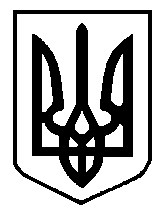 